Sermon Notes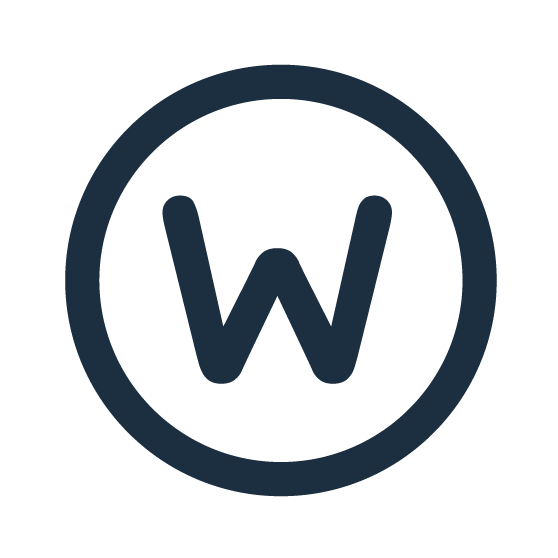 Guard the TrustPastor Ron WoodAugust 18, 20191 Timothy 6:20-21To Live in Community, We must G________ the Trust!1 Timothy 6:20-21 (NIV2011) 20 Timothy, guard what has been entrusted to your care.Turn away from godless chatter and the opposing ideas of what is falsely called knowledge, 21which some have professed and in so doing have departed from the faith. Grace be with you all.2 Commands and One P_________ are seen here:2 Commands:1.  To G______________.2.  To Turn A__________ From.  (Avoid)-   Our First Command- Guard.  v.20aEntrusted = “D_____________”What is the Deposit?  	T___________.What is Truth?		G_____’s W______.The Truth we are to Guard isthe G_________ contained in the S_______________.What is the Gospel?    G_______ N_____________.1 Cor. 15:1-4The Gospel in 4 Words:C_______  D_______  F_____  M______.5 Ways you Can Guard the Truth1.  By B__________ the Word of God. 	John 5:24    1 John 2:142.  By M__________ on the Word. 	Joshua 1:83.  By O_________  the Word. 		John 8:314.  By P__________ the Word. 		2 Tim. 4:25.  By S__________ the Word. 		2 Tim. 2:15-  Our Second Command:  A______ or Turn Away. v.20b  Turn away from godless chatter and the opposing ideas of what is falsely called knowledge2 Timothy 2:16-17a  2 Modern A_____________________.1.  It is doubtful that there is such a thing as T____;      but if there is, it cannot be K_________.2.  If there is such a thing as truth, it is very unlikely      that there is any R______________    truth.-  The P_______________				v. 21which some have professed and in so doing have departed from the faith.Departed= S_______, Go off the Road, Going R_______. 1 Timothy Summary:	Look U____________.			Ch. 1-2	Look W ___________.			Ch. 3-4	Look A____________.			Ch. 5-6v.21b-   “Grace be with you all.”